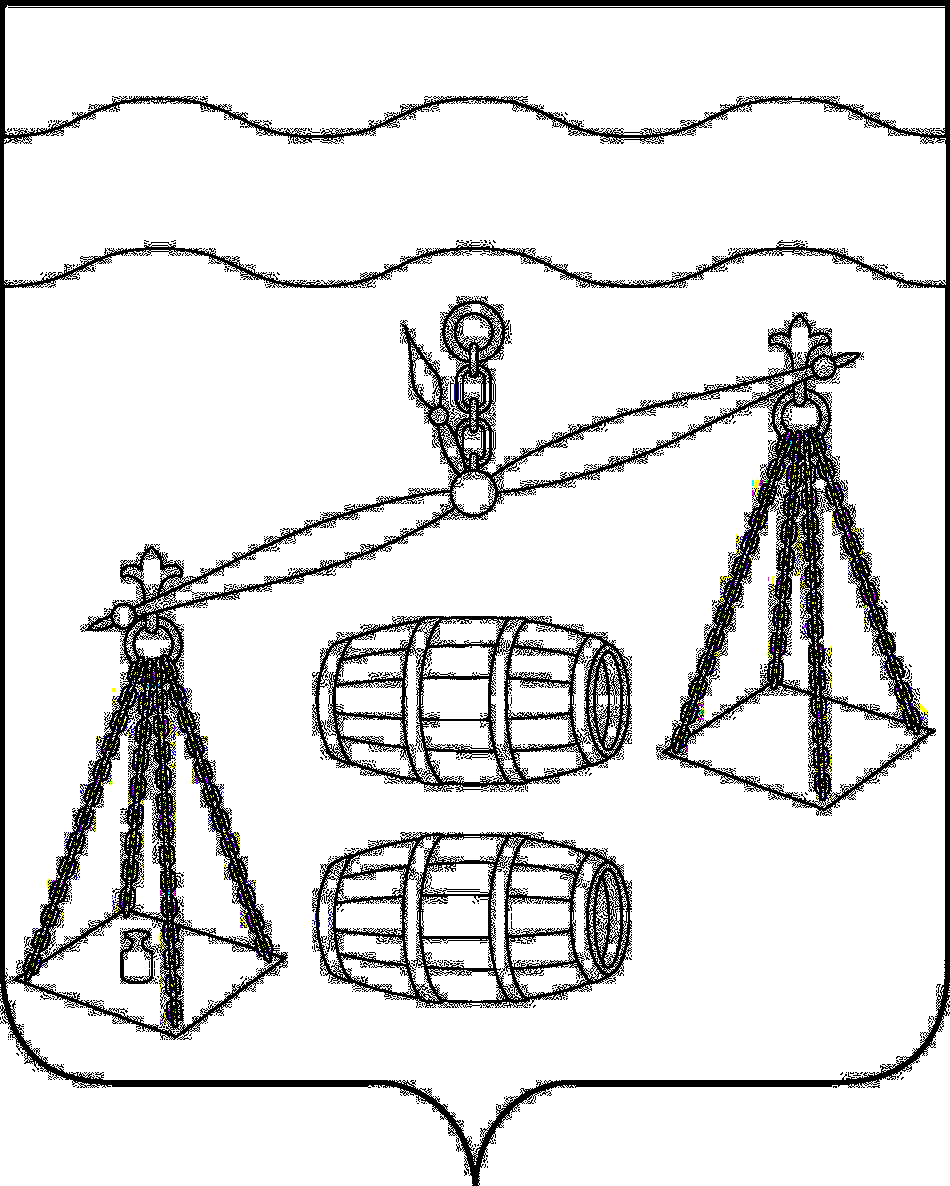 КАЛУЖСКАЯ ОБЛАСТЬ                                                                     СУХИНИЧСКИЙ РАЙОН                                                                      АДМИНИСТРАЦИЯ                                                                                             СЕЛЬСКОГО ПОСЕЛЕНИЯ                                                                                              «СЕЛО ФРОЛОВО»ПОСТАНОВЛЕНИЕ 	В соответствии с постановлением администрации сельского поселения «Село Фролово» от 30.09.2013 № 27 «Об утверждении Порядка принятия решения о разработке муниципальных программ сельского поселения «Село Фролово», их формирования, реализации и проведения оценки эффективности реализации», руководствуясь Уставом сельского поселения «Село Фролово», администрация СП «Село Фролово»ПОСТАНОВЛЯЕТ:Внести следующие изменения в муниципальную программу  СП «Село Фролово» «Совершенствование организации по решению общегосударственных вопросов и создание условий муниципальной службы в СП «Село Фролово» на 2020-2025 годы (далее Программа), утвержденную постановлением администрации сельского поселения «Село Фролово» от 04.10.2019 №21:Объемы и источники финансирования Программы в паспорте Программы изложить в следующей редакции:Строки таблицы раздела 6 Программы изложить в следующей редакции:Настоящее Постановление в силу с 01.01.2021 года.Контроль за исполнением настоящего Постановления оставляю за собой.    Глава  администрации сельского    поселения «Село Фролово»                                                            М. М. Моисеева     От 29.12.2021 г.                                       № 49О внесении изменений в муниципальную программу сельского поселения «Село Фролово» «Совершенствование организации по решению общегосударственных вопросов и создание условий муниципальной службы в СП «Село Фролово» на 2020-2025 годы», утвержденную постановлением администрации СП «Село Фролово» от 04.10.2019 №21 10. Объемы и источники финансирования  муниципальной программы Прогнозируемый объем финансирования Программы по годам:     в 2020 год – 1341,5 тыс.рублей     в 2021 год – 1107,7 тыс.рублей, в т.ч. МБТ 230,7 тыс.руб.;     в 2022 год – 941,4 тыс.рублей, в т.ч. МБТ 31,4 тыс.руб.;     в 2023 год – 976,5 тыс.рублей, в т.ч. МБТ 32,5 тыс.руб.;     в 2024 год – 1012,7 тыс.рублей в т.ч. МБТ 33,7 тыс.руб.;   в 2025 год – 1016 тыс. рублейНаименование МероприятиймуниципальнойпрограммыНаименование главного распорядителя средств бюджета МРОбъемы финансирования (тыс. руб.)Объемы финансирования (тыс. руб.)Объемы финансирования (тыс. руб.)Объемы финансирования (тыс. руб.)Объемы финансирования (тыс. руб.)Объемы финансирования (тыс. руб.)Объемы финансирования (тыс. руб.)Объемы финансирования (тыс. руб.)Наименование МероприятиймуниципальнойпрограммыНаименование главного распорядителя средств бюджета МРИсточникифинансиро-ванияВсего2020202120222023202420242025Выполнение других обязательств государства, в том числе:- на осуществление полномочий по первичному воинскому учету на территориях, где отсутствуют военные комиссариаты (МБТ)- прочие расходы, из них за счет МБТАдминистрация СП «Село Фролово»Бюджет СП «Село Фролово»158,6676,5199,129,4526,531,630199,131,43032,53032,53033,73030ИТОГО6395,81341,51107,7941,4976,5976,51012,71016